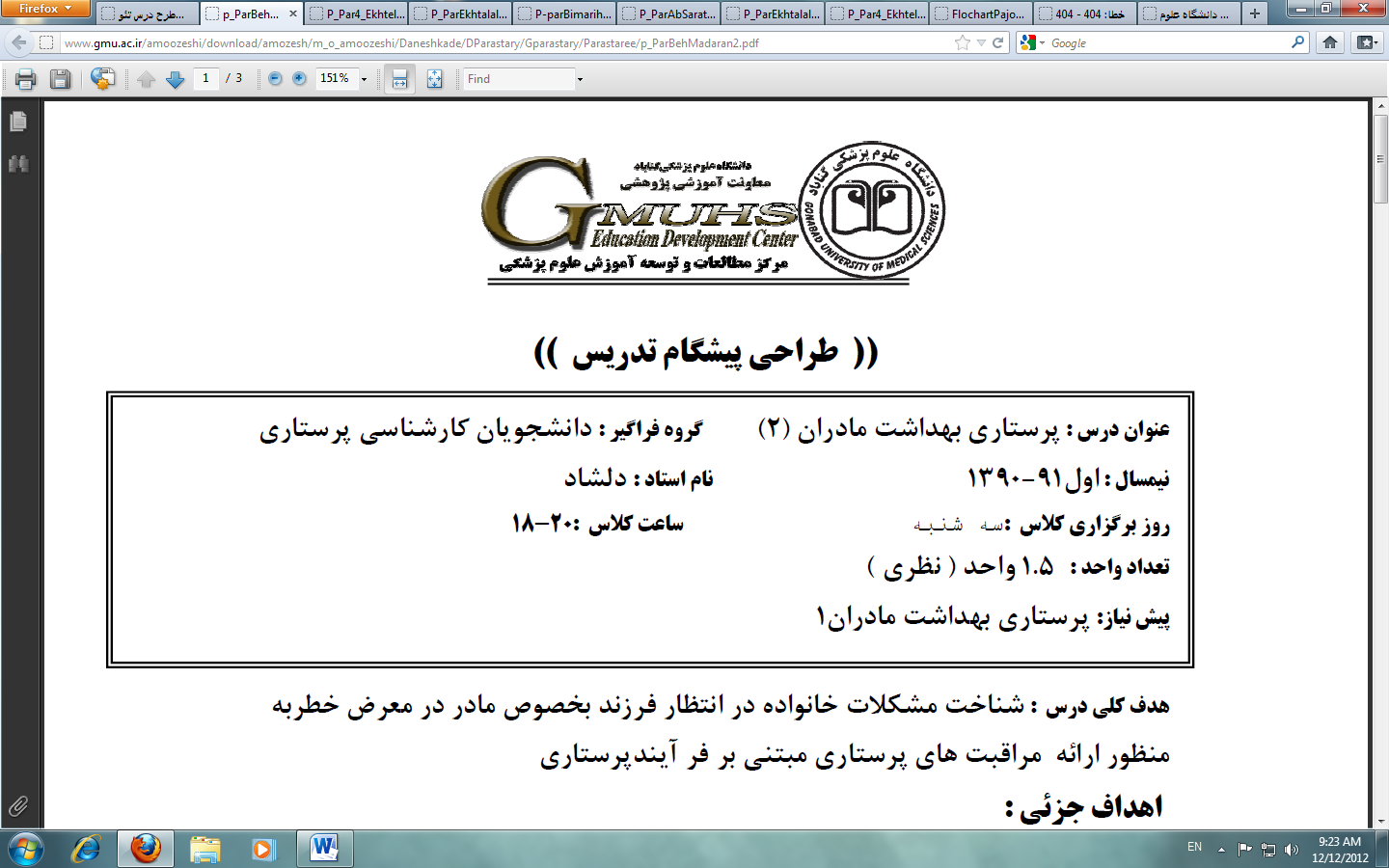 «طرح جامع تدریس»(Course Plan)شرح درس:این درس به عنوان درسی پایه ارائه میگردد و هدف از آن آماده سازی دانشجویان پرستاری برای مراقبت از مددجویان مبتلا به مشکلات سلامتی است. در این درس دانشجویان قادر می شوند ضمن آشنائی با مفاهیم اساسی و کسب مهارت در مراقبت از مددجویان در بالین، در راستای ارتقاء، تامین و حفظ سلامت آنان از تفکر خلاق در بکارگیری فرآیند پرستاری بهره جویند و همواره رعایت قوانین، مقررات به اخلاق و ارتباطات حرفهای و احکام اسلامی را مدنظر قرار دهند.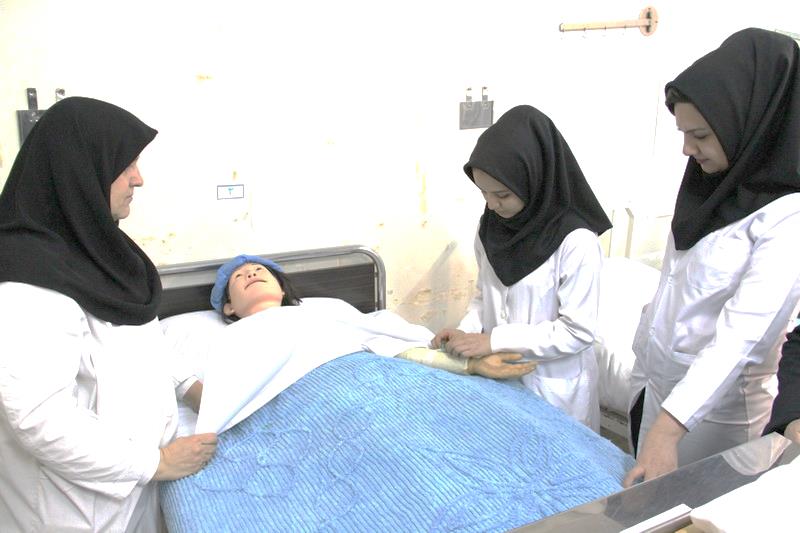 هدف کلی:آشنایی دانشجویان پرستاری با مفاهیم اساسی مرتبط با ارائه مراقبت به مددجویان در چارچوب فرآیند پرستاری و کسب تواناییهای لازم به منظور اجرای روشهای بالینی پرستاری با تکیه بر رعایت قوانین، مقررات و اخلاق و ارتباطات حرفهای و بکارگیری احکام اسلامی.اهداف ویژه (اختصاصی):انتظار میرود دانشجویان در پایان این درس قادر باشند:با محیط و تجهیزات اتاق پراتیک و اتاق مددجو آشنا شوند.دستها را به روش طبی و جراحی شتسشو دهند.با مددجوی فرضی ارتباط درمانی صحیح برقرار نمایند.ضمن آشنایی با اصول استفاده از وسایل استریل، بازکردن و افزودن وسیله به یک ست استریل را انجام دهند.مراقبت از مددجوی ایزوله، پوشیدن و خارج کردن دستکش و گان استریل و استفاده از وسایل حفاظتی (مانند ماسک و عینک) را به اجرا بگذارند.تغییر وضعیت و جابه جایی مددجو در تخت را انجام دهند.پذیرش، انتقال و ترخیص مددجو را برای مددجوی فرضی انجام دهند.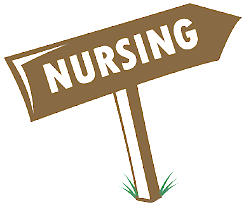 ضمن آشنایی با اجزای پرونده، اصول صحیح گزارش نویسی و ثبت در پرونده مددجو را اجرا نمایند.علائم حیاتی شامل نبض، تنفس، درجه حرارت و فشارخون را اندازهگیری و ثبت نمایند.مهارتهای بهداشت فردی جسمی شامل دهانشویه و پاشویه را انجام دهند. روشهای درمانی سرمایش و گرمایش اعم از کیسه آب گرم، کیسه یخ، کمپرس سرد و گرم را نمایش دهند.شیوههای تجویز اکسیژن به مددجو شامل سوند بینی و انواع ماسک را انجام دهند. در جهت رفع نیازهای تغذیهای مددجو، برای مانکن سوند بینی- معدی گذاشته و تکنیکهای گاواژ و لاواژ را به کار بندند.ساکشن دهان، بینی و تراکئوستومی را انجام دهند.در جهت برطرف کردن نیازهای دفعی مددجو، سونداژ ادراری را اجرا نمایند.نحوه مراقبت از زخم شامل شستشو و پانسمان را بر روی مانکن و با رعایت اصول استریل انجام دهند.نحوه بانداژ و آتل بندی نواحی مختلف بدن را بر روی مانکن و با رعایت اصول صحیح انجام دهند.انواع روش های دارودرمانی (خوراکی، پوستی، شیاف، قطره بینی، گوش و چشم، تزریقات عضلانی، زیرجلدی، داخل جلدی و وریدی) را با رعایت اصول صحیح و بر روی مانکن انجام دهند.محاسبات دارویی را بطور صحیح انجام دهند.گرفتن نمونه خون را بر روی مولاژ انجام دهند.روش تدریس: سخنرانی، پرسش و پاسخ، نمایش عملی (Demonstration)، ایفای نقش (Role Playing)، شبیهسازی (Simulation)وسایل آموزشی: کامپیوتر و دیتاپرژکتور، پاورپوینت، ماژیک و وایتبرد، نمایش تصاویر و فیلم، مولاژ، مانکن و سایر تجهیزات پزشکیوظایف و تکالیف دانشجو:دانشجویان بایستی به طور مرتب و منظم در جلسات مجازی آموزش عملی (آنلاین و آفلاین) حضور داشته باشند.شرکت فعال در کلاس با آمادگی و مطالعه قبلی منابع در مباحث درسشرکت فعال در تمرین پروسیجرها تحت نظارت مربیشرکت دانشجو در ارزشیابی تکوینی (میان ترم) و تراکمی (پایان ترم) الزامی است.در ضمن، ارزشیابی ها به شیوه عملی برگزار خواهد شد.پوشیدن روپوش سفید تمیز، مرتب و اتوکشیده، کوتاه نگهداشتن ناخنها، عدم استفاده از زیورآلات و جواهرات و رعایت قوانین و مقررات اتاق پراتیکدسترسی به فایل های تدریس در سامانه نوید، حداکثر سه هفته پس از موعد مقرر کلاس در برنامه خواهد بود.روش ارزشیابی دانشجو:منابع  مطالعه:	1. موسوی، ملیحه السادات و عالیخانی، مریم. روشهای پرستاری بالینی. ویرایش ششم. تهران: انتشارات شهرآب؛ 1398.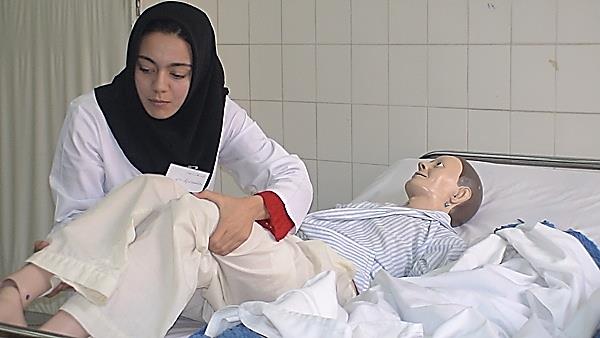 2. صلاح زهی، هدایت الله. خجسته، فرنوش. جمشیدزهی، قادربخش. روشهای پرستاری بالینی. رشت: انتشارات کتاب برنا؛ 1384.3. معماری، اشرف الملوک. شبان، مرضیه. خسروی، خدیجه. اصول عملی و مهارتهای بالینی پرستاری. تهران: انتشارات اندیشه رفیع؛ 1384.4. تیلور، کارول. اصول پرستاری تیلور، مهارت های بالینی پرستاری. ترجمه افتخاری منش، افسانه. براهیمی، نیره و دیگران. چاپ سوم. تهران: انتشارات بشری؛ 1392.5. پوتر، پاتریشیاآن. پری، آن گریفین. اصول و فنون پرستاری پوتر و پری. ترجمه سالمی، صدیقه. نجفی، طاهره و دیگران. تهران: انتشارات جامعه نگر- سالمی؛ 1392.Kozier B, Erb G. Fundamentals of Nursing: Concepts, Process and Practice. Last ed. New York: Prentice Hall." طراحی پیشگام تدریس"ردیفشرح فعالیتدرصدنمره1حضور منظم و مرتب در جلسات عملی مجازی512شرکت فعال در تمرین تکنیکها و مباحث مطرح1023آزمون تکوینی (میان ترم)2044آزمون تراکمی (پایان ترم)6012جمع-10020جلسهمدرسموضوعاهداف رفتاری هر جلسهاولابویسانیمعارفه، ارزشیابی آغازین و تبیین انتظاراتارزشیابی تشخیصیآشنایی با وسایل اتاق پراتیک و واحد مددجوبرقرارکردن ارتباط درمانی صحیح با مددجوشستن دست ها به روش طبی و جراحی برقراری ارتباط، اطمینان از داشتن پیش نیازها، جایابی، تعیین و تبیین اهدافدر پایان هر یک از جلسات از دانشجویان انتظار میرود که:1- با محیط و تجهیزات اتاق پراتیک و اتاق مددجو آشنا شوند.2- دستها را به روش طبی و جراحی شتسشو دهند.3- تکنیک ارائه شده را تحت نظارت مربی تمرین و تکرار کنند.دومابراهیمیتغییر وضعیت و جابه جایی مددجو در تخت1- اهداف تغییر وضعیت و جابه جایی مددجو در تخت را بیان کنند.2- تغییر وضعیت و جابه جایی مددجو در تخت را به روش صحیح انجام دهند.4- تکنیک ارائه شده را تحت نظارت مربی تمرین و تکرار کنند.سومابراهیمیپذیرش، انتقال و ترخیص مددجو اصول صحیح گزارش نویسی و ثبت در پرونده مددجو1- پذیرش، انتقال و ترخیص مددجو را برای مددجوی فرضی انجام دهند.2- ضمن آشنایی با اجزای پرونده، اصول صحیح گزارش نویسی و ثبت در پرونده مددجو را اجرا نمایند.3- تکنیک ارائه شده را تحت نظارت مربی تمرین و تکرار کنند.چهارمابویسانیاصول استفاده از وسایل استریلپوشیدن دستکش، گان و ماسک1- با مددجوی فرضی ارتباط درمانی صحیح برقرار نمایند.2- اصول استفاده از وسایل استریل را توضیح دهند.3- بازکردن و افزودن وسیله به یک ست استریل را با رعایت اصول آسپتیک انجام دهند.3- مراقبت از مددجوی ایزوله، پوشیدن و خارج کردن دستکش و گان استریل و استفاده از وسایل حفاظتی (مانند ماسک و عینک) را به درستی به اجرا بگذارند.4- تکنیک ارائه شده را تحت نظارت مربی تمرین و تکرار کنند.پنجمابراهیمیرفع اشکالرفع اشکالششمابراهیمیکنترل علائم حیاتی شامل نبض، تنفس، درجه حرارت1- علائم حیاتی شامل نبض، تنفس، درجه حرارت را به روش صحیح و بر روی مانکن اندازهگیری و ثبت نمایند.2- تکنیک ارائه شده را تحت نظارت مربی تمرین و تکرار کنند.هفتمابراهیمیادامه کنترل علائم حیاتی شامل فشارخون1- فشارخون را به روش صحیح و بر روی مانکن اندازهگیری و ثبت نمایند.2- تکنیک ارائه شده را تحت نظارت مربی تمرین و تکرار کنند.هشتمابویسانیرفع اشکال رفع اشکال نهمابویسانیمراقبت از دهان و دندان (دهانشویه)1- مهارتهای بهداشت فردی جسمی شامل مراقبت از دهان و دندان و دهانشویه را بر روی مانکن و به درستی انجام دهند.2- تکنیک ارائه شده را تحت نظارت مربی تمرین و تکرار کنند.دهمابویسانیکاربرد کیسه آب گرم و کیسه یخکمپرس سرد و گرم1- روشهای درمانی سرمایش و گرمایش اعم از کیسه آب گرم، کیسه یخ، کمپرس سرد و گرم را به طرز صحیح بر روی مانکن نمایش دهند.2- تکنیک ارائه شده را تحت نظارت مربی تمرین و تکرار کنند.یازدهمابراهیمیپاشویه1- پاشویه را بر روی مانکن و به درستی انجام دهند.2- تکنیک ارائه شده را تحت نظارت مربی تمرین و تکرار کنند.دوازدهمابراهیمیرفع اشکالرفع اشکالسیزدهمابویسانیشیوههای تجویز اکسیژن به مددجو(سوند بینی و انواع ماسک)1- شیوههای تجویز اکسیژن به مددجو شامل سوند بینی و انواع ماسک را بر روی مانکن و به درستی انجام دهند.2- تکنیک ارائه شده را تحت نظارت مربی تمرین و تکرار کنند.چهاردهمابویسانیساکشن دهان، بینی و تراکئوستومی1- ساکشن دهان، بینی و تراکئوستومی را به درستی و بر روی مانکن انجام دهند.2- تکنیک ارائه شده را تحت نظارت مربی تمرین و تکرار کنند.پانزدهمابویسانیرفع اشکال و ارزشیابی تکوینیرفع اشکال و ارزشیابی تکوینیشانزدهمابراهیمیگذاشتن سوند بینی- معدیگاواژلاواژ1- در جهت رفع نیازهای تغذیهای مددجو، برای مانکن سوند بینی- معدی بگذارند.2- تکنیکهای گاواژ و لاواژ را با اصول صحیح به کار بندند.3- تکنیک ارائه شده را تحت نظارت مربی تمرین و تکرار کنند.هفدهمابراهیمیشستشو و پانسمان زخم 1- نحوه مراقبت از زخم شامل شستشو و پانسمان را بر روی مانکن و با رعایت اصول استریل انجام دهند.2- تکنیک ارائه شده را تحت نظارت مربی تمرین و تکرار کنند.هجدهمابراهیمیبانداژ و آتل بندی1- نحوه بانداژ و آتل بندی برای نواحی مختلف بدن را بر روی مانکن و با رعایت اصول صحیح انجام دهند.2- تکنیک ارائه شده را تحت نظارت مربی تمرین و تکرار کنند.نوزدهمابویسانیرفع اشکالرفع اشکالبیستمابراهیمیدارو درمانی (خوراکی، پوستی و شیاف)آماده کردن داروها و نوشتن کارت دارویی1- روشهای دارودرمانی خوراکی، پوستی و شیاف را با رعایت اصول صحیح و بر روی مانکن انجام دهند.2- داروها را به شیوه صحیح آماده کرده و کارت دارویی بنویسند.3- تکنیک ارائه شده را تحت نظارت مربی تمرین و تکرار کنند.بیست و یکمابراهیمیدارو درمانی (قطره بینی، گوش و چشم)1- روشهای دارودرمانی قطره بینی، گوش و چشم را با رعایت اصول صحیح و بر روی مانکن انجام دهند.2- تکنیک ارائه شده را تحت نظارت مربی تمرین و تکرار کنند.بیست و دومابویسانیدارو درمانی (تزریقات عضلانی)1- تزریق عضلانی را با رعایت اصول صحیح و بر روی مانکن انجام دهند.2- تکنیک ارائه شده را تحت نظارت مربی تمرین و تکرار کنند.بیست و سومابویسانیدارو درمانی (تزریقات زیرجلدی و داخل جلدی)1- تزریق زیرجلدی و داخل جلدی را با رعایت اصول صحیح و بر روی مانکن انجام دهند.2- تکنیک ارائه شده را تحت نظارت مربی تمرین و تکرار کنند.بیست و چهارمابویسانیرفع اشکالرفع اشکالبیست و پنجمابویسانیدارو درمانی (تزریقات وریدی)رگگیری و سرم تراپیانجام محاسبات دارویی1- تزریق وریدی را با رعایت اصول صحیح و بر روی مانکن انجام دهند.2- رگگیری و وصل سرم را بر روی مولاژ مخصوص و به شیوه صحیح انجام دهند.3- محاسبات دارویی را به روش صحیح انجام دهند.4- تکنیک ارائه شده را تحت نظارت مربی تمرین و تکرار کنند.بیست و ششمابراهیمیگرفتن نمونه خون وریدی1- گرفتن نمونه خون را بطور صحیح انجام دهند.2- تکنیک ارائه شده را تحت نظارت مربی تمرین و تکرار کنند.بیست و هفتمابراهیمیرفع اشکالرفع اشکالبیست و هشتمابویسانیسونداژ ادراری1- در جهت برطرف کردن نیازهای دفعی مددجو، سونداژ ادراری را بر روی مانکن و با رعایت شرایط آسپتیک اجرا نمایند.2- تکنیک ارائه شده را تحت نظارت مربی تمرین و تکرار کنند.بیست و نهمآنلاینارزشیابی تراکمیتشخیص پیشرفت تحصیلی فراگیرانو من ا... التوفیق